Prot. N									Parma,  /    /20.....Alla Neuropsichiatra dott. ssa…………………………………................................@ausl.pr.it Alla dott.ssa ………………….., Responsabile U.O..........................@ausl.pr.itAi professionisti della riabilitazione:Fisiatra: dott. ssa ………………….0521 …………….;Fisioterapista: dott. ssa………………… 0521 ………………Urologa: dott. ssa……………………….. 0521 ……….All'assistente sociale: dott. ssa …………………..................................@comune.parma.itAlla famiglia dell’alunn………………………………….Al Coordinatore di classe prof…………………………. Ai docenti della classe………….Al/Ai docente/i di sostegno, prof……………………………….All’ESEA………………………………………………Al Referente del servizio educativoparmaash1@ancoraservizi.infoparmaash2@ancoraservizi.infoparmaash3@ancoraservizi.infointegrazionescolastica@comune.parma.itIn ROSSO, dati inseriti a puro titolo d’esempio: l’accuratezza nella precisazione dei nomi, dei ruoli e dei recapiti (cell/mail) può essere d’aiuto per-far pervenire correttamente a tutti l’informativa in oggetto-evitare di omettere qualcunoOGGETTO: Convocazione per l’integrazione scolastica  (Accordo di Programma per i ragazzi ex Legge 104/92) Alunno …............... -Primo incontro annualeIl gruppo in oggetto è convocato per un incontro il giorno:…………………………………….. alle ore………………………….presso………………………………………………………………………….con il seguente O.d.G.:Colloquio sull’allievo…………………. finalizzato al percorso  educativo individualizzato. Per IL DIRIGENTE SCOLASTICOLa referente per il sostegnoProf.ssa Cristina Lamio__________________________________________________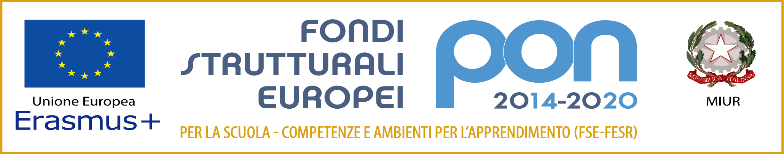 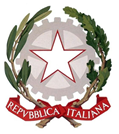 LICEO SCIENTIFICO STATALE “G. MARCONI”Via della Costituente, 4/a – 43125 PARMATel. +39 0521.282043C.F: 80009230345  CUPA: UFNCYELICEO SCIENTIFICO STATALE “G. MARCONI”Via della Costituente, 4/a – 43125 PARMATel. +39 0521.282043C.F: 80009230345  CUPA: UFNCYELICEO SCIENTIFICO STATALE “G. MARCONI”Via della Costituente, 4/a – 43125 PARMATel. +39 0521.282043C.F: 80009230345  CUPA: UFNCYE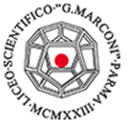 Email:marconi@liceomarconipr.edu.it prsp030009@istruzione.itmarconi@liceomarconipr.edu.it prsp030009@istruzione.itPEC:   prps030009@pec.istruzione.itwww.liceomarconipr.edu.itwww.liceomarconipr.edu.it